GALLEYWOODHORTICULTURAL SOCIETY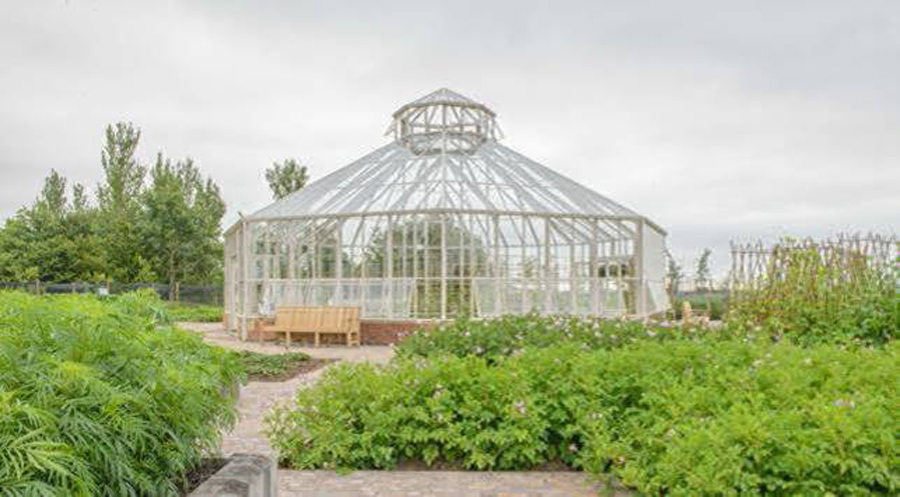 Matthew Oliver from RHS Hyde Hall  ‘Global Growth Vegetable Garden’ Thursday 24th January8:00pmTHE KEENE HALL GALLEYWOOD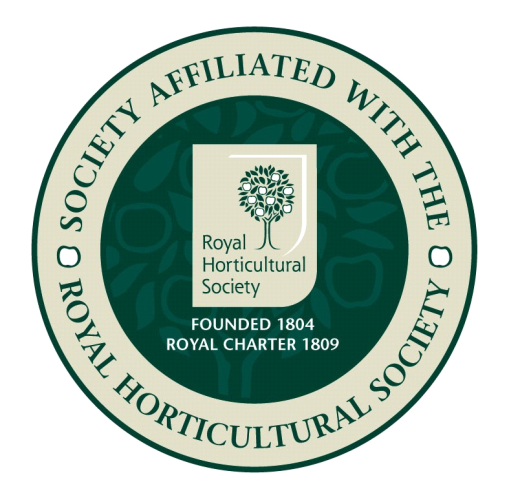 Members free   Visitors £3 entrancewww.galleywoodhorticulturalsociety.co.uk